QUOTE GRID – A CHRISTMAS CAROL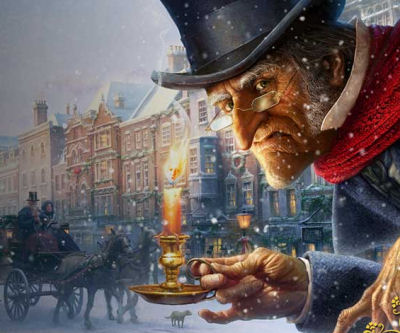 Poverty/ Wealth/ Social Injustice/Greed/ generosityTime/ Space/ MemoryLight/ DarkYouth/ AgeChristmasFamily & home/ IsolationRedemption/ Transformation/ Forgiveness/  BlameSupernaturalScroogeFredCratchitsTiny TimFezziwigOld Marley was as dead as a doornailXXXXXXA squeezing, wrenching, grasping, scraping, clutching, covetous old sinner!XXXXXXXThe fog came pouring in (& in stave five) no fogXXXXXX“A merry Christmas” (Fred) and “Bah!… Humbug!” (Scrooge)XXXXXXXX“buried with a stake of holly through his heart.” (Scrooge)XXXXXXXX“decrease the surplus population.” (Scrooge)XXXXXXwandering hither and thither in restless haste.  XXXXXXXsix to seven, and from seven to eight, and regularly up to twelve; then stopped.”XXXXnot so like a child as like an old manXXXX“Would you so soon put out, with worldly hands, the light I give?” (Spirit of Christmas Past)XXXXXXsobbed…. wept XXXXXXX“Home is like heaven!” (Little Fan)XXXXXXXFezziwigXXXXXXXX“a dowerless girl” (Belle)XXXXXX“If these shadows remain unaltered by the Future, the child will die.” (Spirit of Christmas Present)XXXXXXXXX“Ignorance” “Want” (Spirit of Christmas Present”XXXXXXa solemn Phantom, draped and hooded, coming like a mistXXXX“we” (Bob Cratchit)XXXXXXX“Will you let me in, Fred?” (Scrooge)XXXXXXGod bless us, every one!XXXXXXXXX